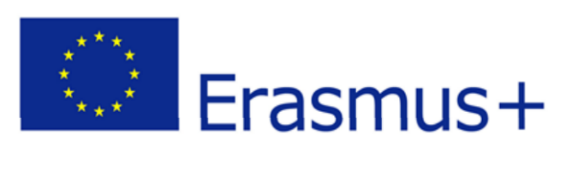 Normatyw surowcowy:Bulion:Cebula Palona 10 szt.Czosnek 150gMarchewka 1,5kgPor 2 szt.Sól 50gPieprz ziarna 3 łyżkiKorzeń pietruszki 400gLiść laurowy 4szt.Seler 500gImbir 150gGrzyby shitake 1kg					  https://www.instagram.com/mimo.vegan/Cebula dymka 100gPapryczki chili 6szt.Woda do zalania wszystkich składnikówMleko sojowe 500mlDodatki:Noodle 70gPomidor marynowany w oleju sezamowymSmażone chashu marynowane w sosie sojowym 2szt.Smażony pak choi 50gSzczypiorek garśćTare 50mlNori 2 kawałkiBulion 250ml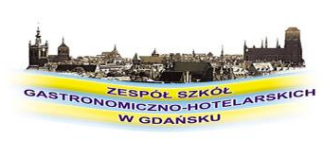 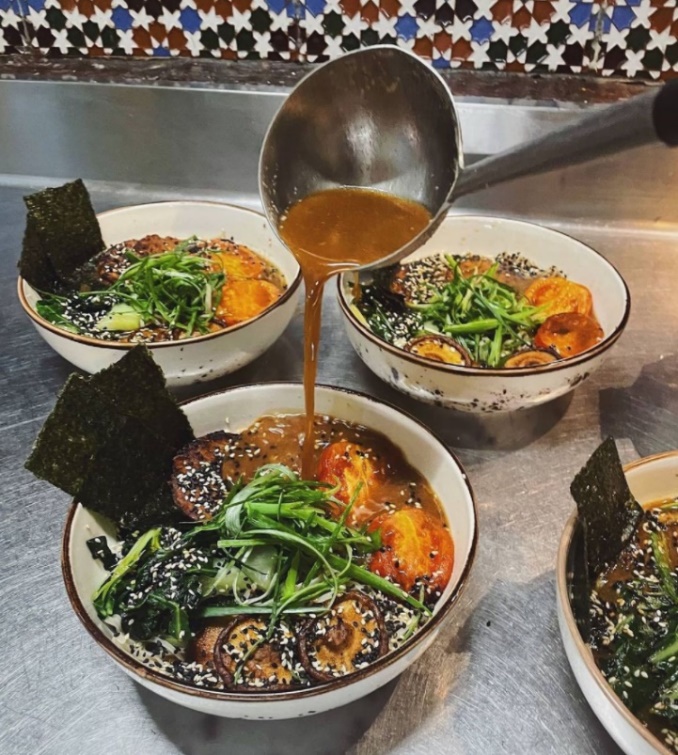 https://www.instagram.com/mimo.vegan/Sposób przygotowania:Bulion: Przeprowadzić obróbkę wstępną brudną wszystkich składników. Rozdrobnić na mniejsze kawałki oraz wrzucić do garnka, a następnie wlać wodę. Gotować na wolnym ogniu przez 10h.Dodatki: Pomidory kroimy na pół wzdłuż gniazda nasiennego, a następnie marynujemy w oleju sezamowym przez co najmniej 5h. Chashu kroimy na mniejsze talarki (około. 2mm), a następnie marynujemy w specjalnej zalewie z sosu sojowego przez co najmniej 1 dzień. Następnie chashu smażymy na patelni razem z pak choi’em. Szczypiorek kroimy julienne następnie zawijamy w kulkę. Wodorosty nori kroimy na mniejsze prostokąty. Do miski wlewamy 250ml gotowego bulionu, 50ml tare. Następnie całość posypujemy prażonym czarnym i białym sezamem. Maciej Dzidziul IV K „Technik żywienia i usług gastronomicznych – MIMO VEGAN BISTRO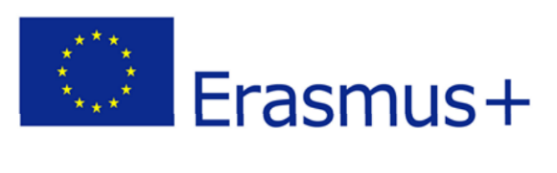 Normatyw surowcowy:Farsz:Buraki świeże 300gNasiona słonecznika moczone w płynie fermentacji 200gNerkowce 150gSól 10gPieprz szczyptaInne:Kalarepa pełniąca funkcję ciastaRzodkiewkaKiełki brokułuKwiaty jadalneDressing marchewkowe chiliOrzechy pekan Sposób przygotowania:Farsz:Nasiona słonecznika moczymy przez 2 dni w soku po fermentacji. Następnie blendujemy świeże buraki, nasiona słonecznika oraz ugotowanymi orzechami nerkowca. Doprawiamy solą i pieprzem. Kalarepę marynujemy w occie winnym oraz wodzie, dzięki czemu kalarepa mięknie. Rzodkiewkę https://www.instagram.com/mimo.vegan/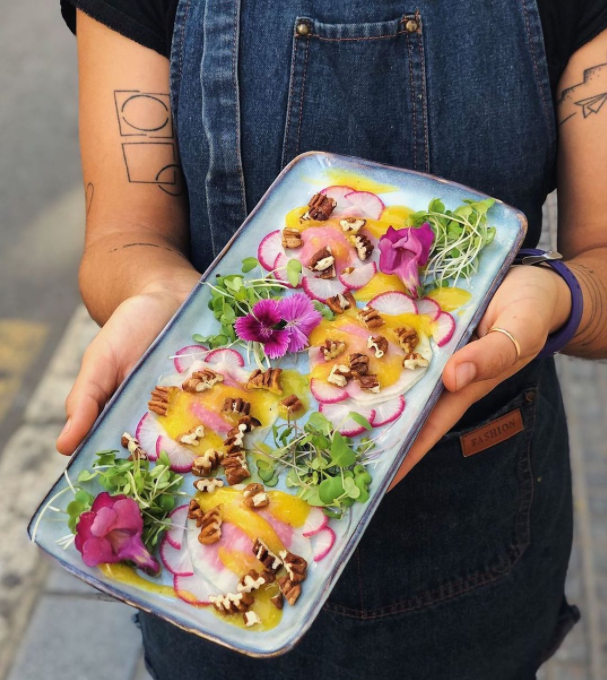 kroimy wzdłuż na pół oraz kroimy na 
półksiężyce. Sporządzamy dressing z marchewki oraz chili. Składanie potrawy zaczynamy od położenia 4 plastrów kalarepy obok siebie tak, aby zajmowały cały talerz. Następnie kładziemy łyżeczkę farszu z buraka. Na nałożony farsz kładziemy kolejną warstwę kalarepy. Następnie obok każdego ”rawvioli” kładziemy rzodkiewkę. Wszystko polewamy dressingiem z marchewki i chili, a następnie posypujemy pokrojonymi orzechami pekan. Na koniec wykańczamy dekorując jadalnymi kwiatami oraz kiełkami brokułu.Maciej Dzidziul IV K „Technik żywienia i usług gastronomicznych – MIMO VEGAN BISTRO